О праздничном оформлении к Новому году и Рождеству Христову зданий и помещений, а также прилегающих к ним территорий в образовательных учреждениях Навлинского района В связи с наступающими новогодними и рождественскими праздниками и в целях повышения эстетической выразительности помещений, фасадов зданий и прилегающих к ним территорий были празднично украшены здания, помещения образовательных учреждений и прилегающей территории. Оформлена прилегающая территория (чистота и порядок прилегающей территории; украшение деревьев и елок новогодними игрушками и др. средствами); 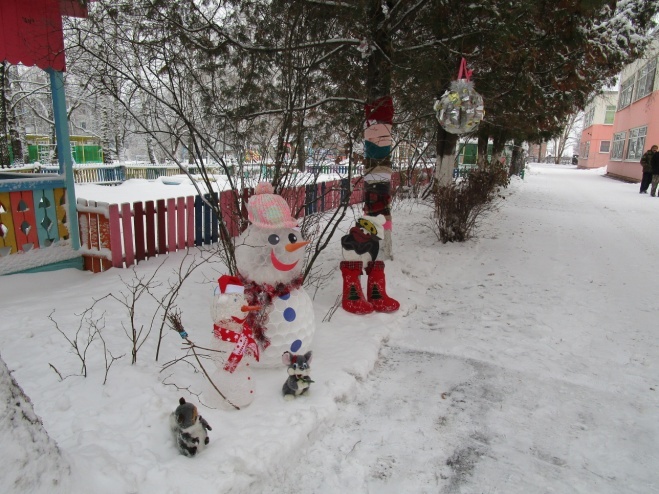 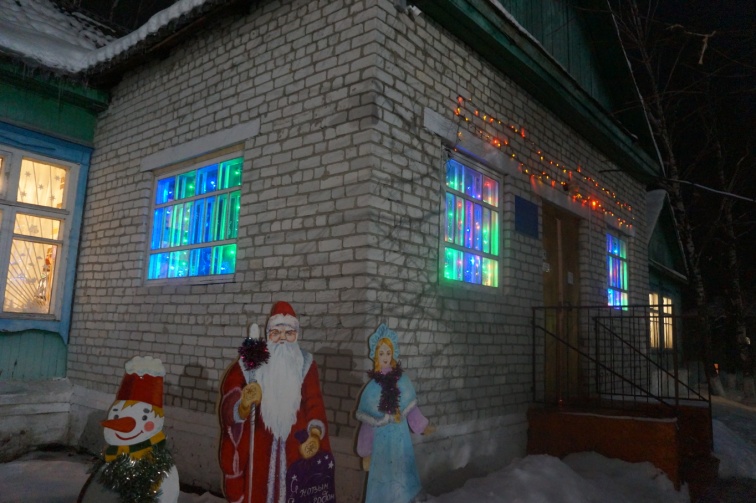 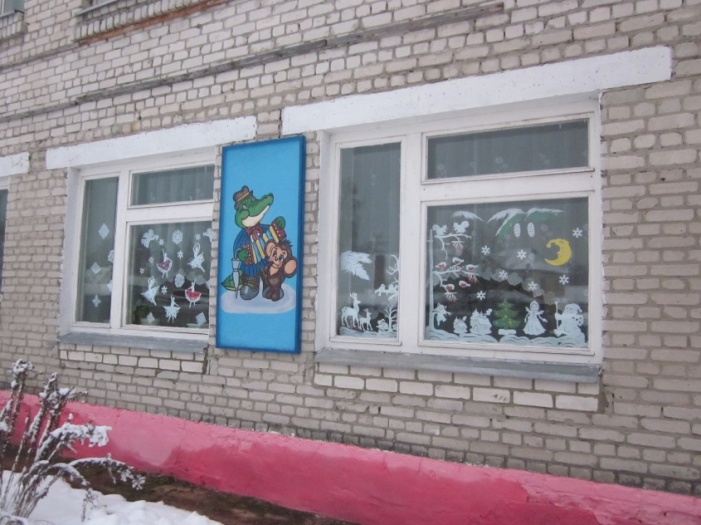 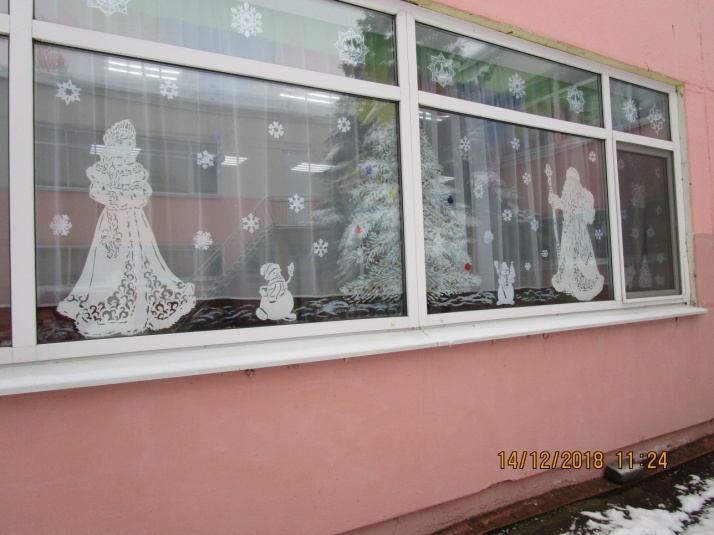 оформлены фасады зданий (снежинки, надписи новогодней тематики и др.); 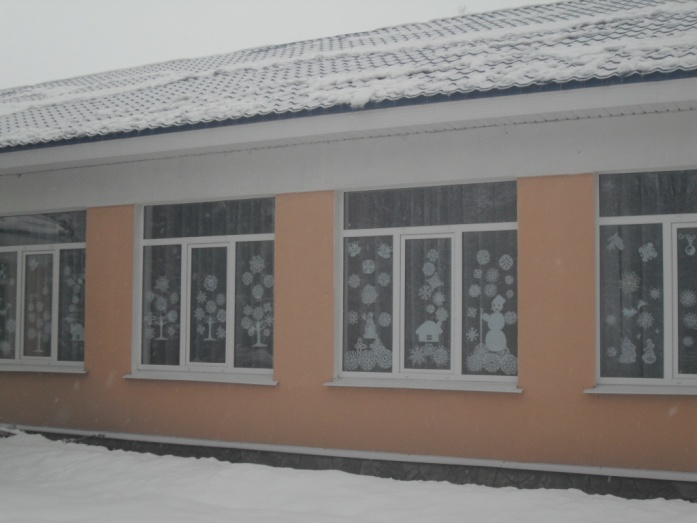 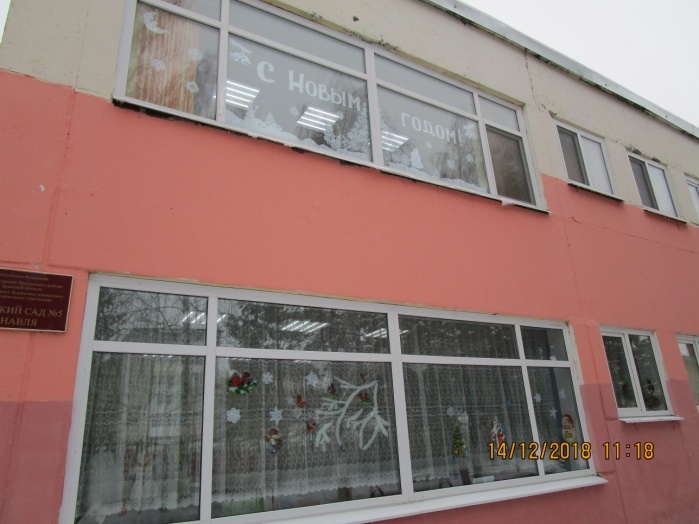 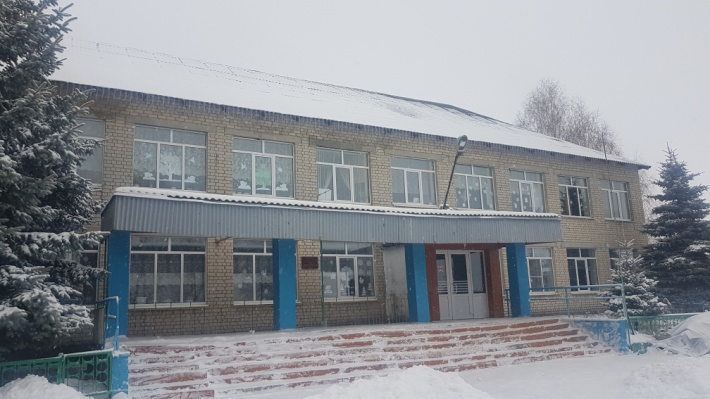 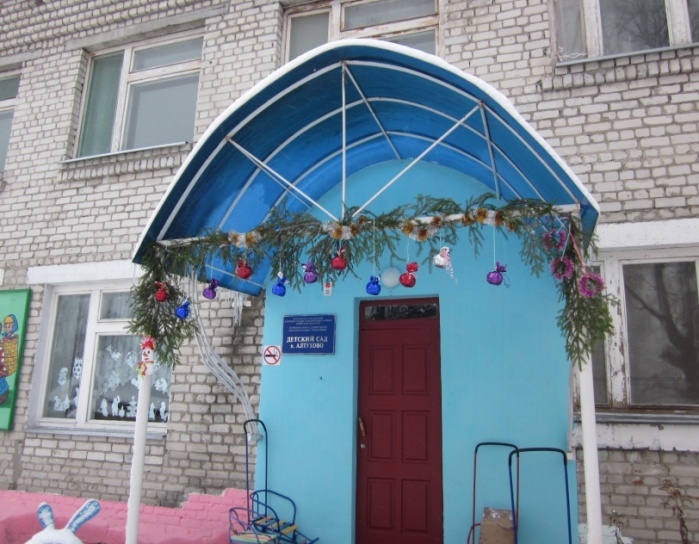 оформлены оконные витражи новогодней атрибутикой и  внутренние помещения новогодней атрибутикой (залы, холлы и др.);  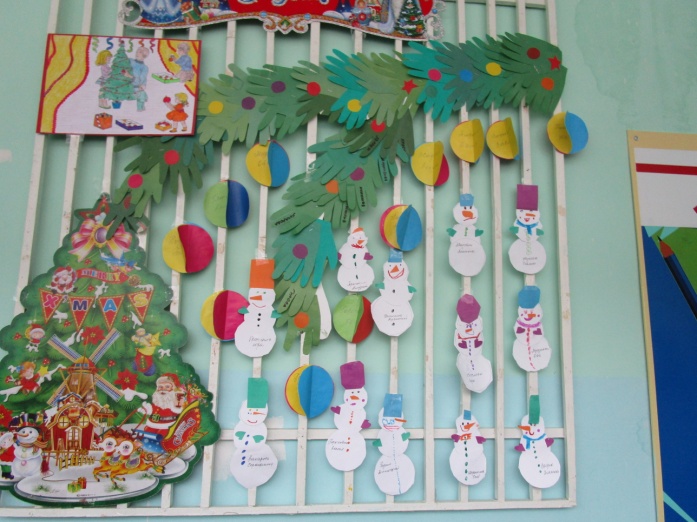 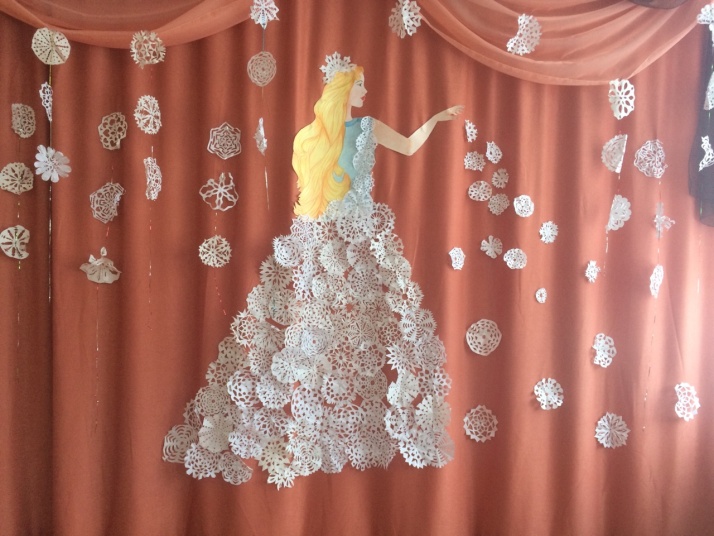 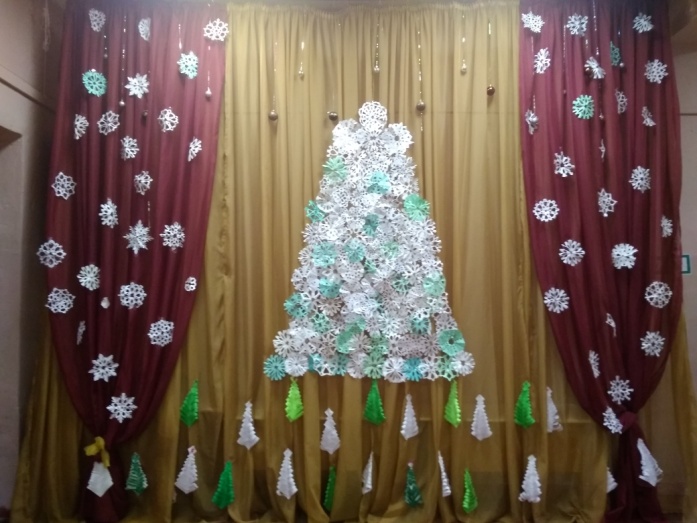 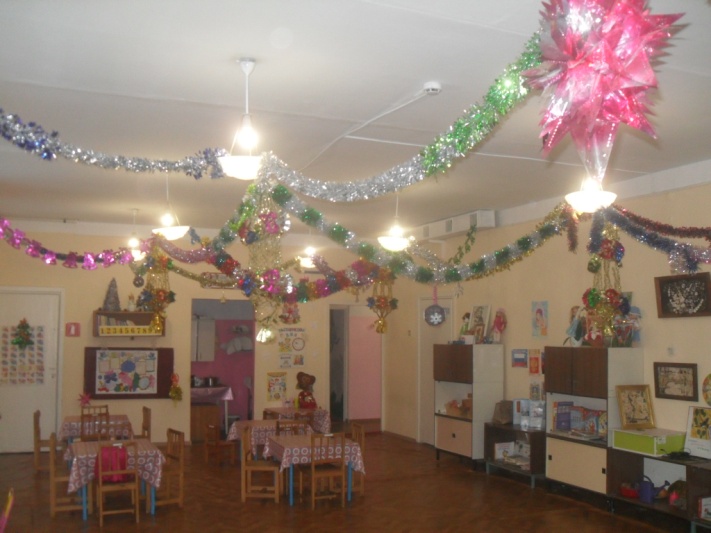 утвержденный и подписанный план проведения новогодних мероприятий (читаемый, красочный) размещен в доступном месте для ознакомления с ним всех желающих.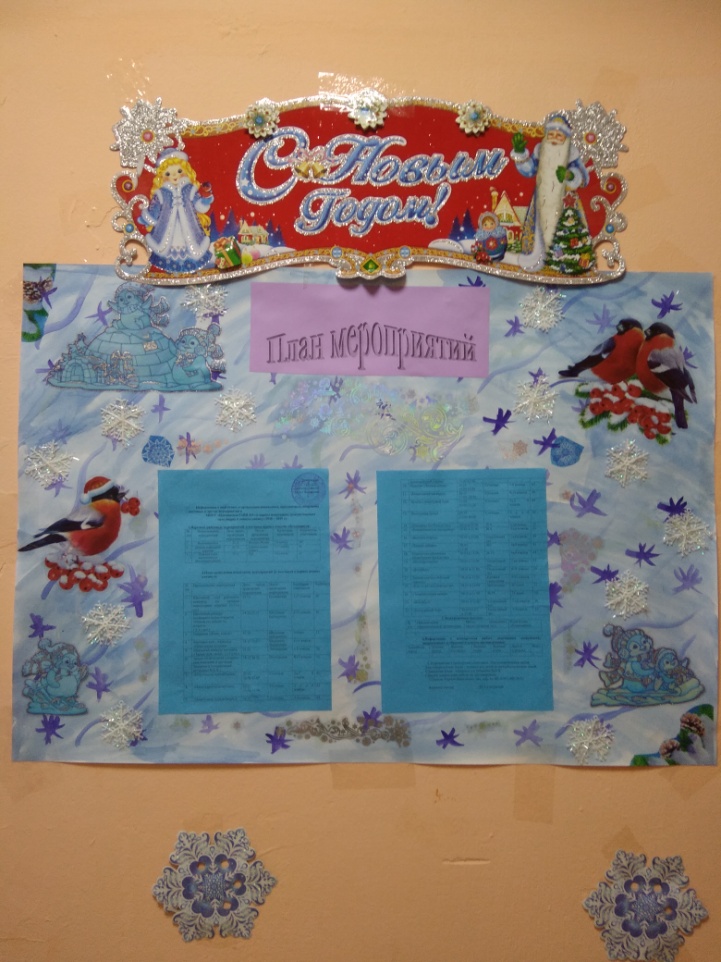 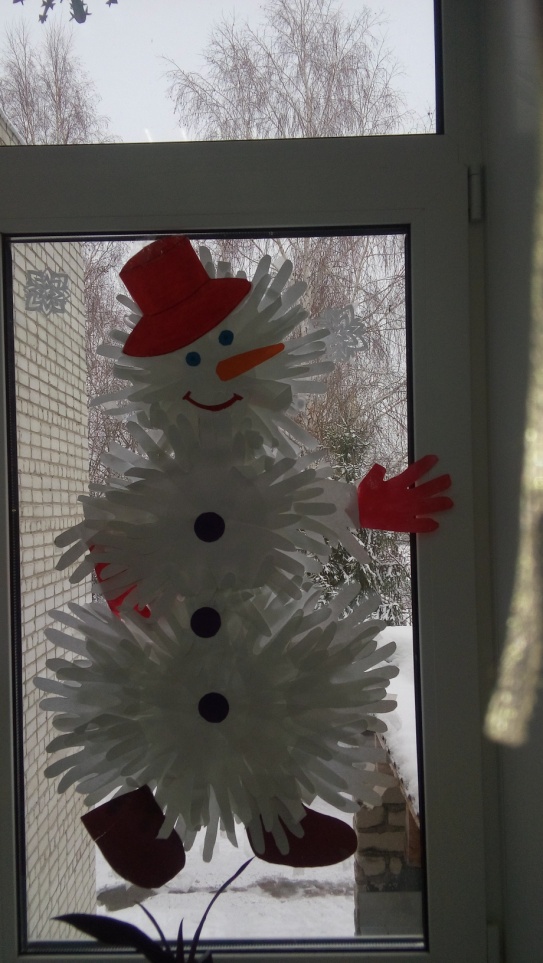 